MODULO DI ACCETTAZIONE PER CLIENTI DI MARKETING 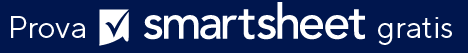 NOME DELL'AZIENDANOME COMPLETO DEL CLIENTEINDIRIZZO E-MAILNUMERO DI TELEFONO NUMERO DI TELEFONO POSIZIONE LAVORATIVAMANSIONI LAVORATIVEURL DEL SITO WEB DELL'AZIENDAURL DEL SITO WEB DELL'AZIENDAPIATTAFORME DI SOCIAL MEDIAPIATTAFORME DI SOCIAL MEDIADESCRIZIONE DELL'AZIENDADESCRIVI I PRODOTTI E/O I SERVIZI PRINCIPALI DELLA TUA AZIENDA:DESCRIVI I PRODOTTI E/O I SERVIZI PRINCIPALI DELLA TUA AZIENDA:DESCRIVI I PRODOTTI E/O I SERVIZI PRINCIPALI DELLA TUA AZIENDA:SPECIFICA LO SCOPO DELLA TUA AZIENDA:SELEZIONA LE FASCE D'ETÀ PRINCIPALI:SELEZIONA LE FASCE D'ETÀ PRINCIPALI:SELEZIONA LE FASCE D'ETÀ PRINCIPALI:QUALE PIATTAFORMA OSPITA IL SITO WEB DELL'AZIENDA?QUALE PIATTAFORMA OSPITA IL SITO WEB DELL'AZIENDA?QUALE PIATTAFORMA OSPITA IL SITO WEB DELL'AZIENDA?QUALI PIATTAFORME PUBBLICITARIE UTILIZZA L'AZIENDA?QUALI PIATTAFORME PUBBLICITARIE UTILIZZA L'AZIENDA?QUALI PIATTAFORME PUBBLICITARIE UTILIZZA L'AZIENDA?QUALI PIATTAFORME PUBBLICITARIE UTILIZZA L'AZIENDA?QUALI PIATTAFORME PUBBLICITARIE UTILIZZA L'AZIENDA?CHI SONO I PRINCIPALI CONCORRENTI?QUAL È IL BUDGET MENSILE PER LA PUBBLICITÀ E IL MARKETING DIGITALE?QUAL È IL BUDGET MENSILE PER LA PUBBLICITÀ E IL MARKETING DIGITALE?QUAL È IL BUDGET MENSILE PER LA PUBBLICITÀ E IL MARKETING DIGITALE?QUAL È IL BUDGET MENSILE PER LA PUBBLICITÀ E IL MARKETING DIGITALE?QUAL È IL BUDGET MENSILE PER LA PUBBLICITÀ E IL MARKETING DIGITALE?0,00 $0,00 $0,00 $0,00 $0,00 $QUALI PIATTAFORME DI VENDITA SONO UTILIZZATE?QUANTO PENSI SIA VICINA L'AZIENDA AL RAGGIUNGIMENTO DEGLI OBIETTIVI STABILITI?QUANTO PENSI SIA VICINA L'AZIENDA AL RAGGIUNGIMENTO DEGLI OBIETTIVI STABILITI?QUANTO PENSI SIA VICINA L'AZIENDA AL RAGGIUNGIMENTO DEGLI OBIETTIVI STABILITI?QUANTO PENSI SIA VICINA L'AZIENDA AL RAGGIUNGIMENTO DEGLI OBIETTIVI STABILITI?QUALI SONO GLI OBIETTIVI DI MARKETING PRINCIPALI?QUALI SERVIZI STAI CERCANDO?QUALI SERVIZI STAI CERCANDO?DATA DI INIZIO OBIETTIVODATA DI INIZIO OBIETTIVODATA DI INIZIO OBIETTIVODATA DI INIZIO OBIETTIVODATA DI INIZIO OBIETTIVOGG/MM/AAGG/MM/AAGG/MM/AAGG/MM/AADATA DI COMPLETAMENTO OBIETTIVODATA DI COMPLETAMENTO OBIETTIVODATA DI COMPLETAMENTO OBIETTIVODATA DI COMPLETAMENTO OBIETTIVOGG/MM/AAGG/MM/AAGG/MM/AAGG/MM/AABUDGET STIMATO PER QUESTO PROGETTOBUDGET STIMATO PER QUESTO PROGETTO0,00 $0,00 $0,00 $0,00 $ULTERIORI REQUISITI O COMMENTIDICHIARAZIONE DI NON RESPONSABILITÀQualsiasi articolo, modello o informazione sono forniti da Smartsheet sul sito web solo come riferimento. Pur adoperandoci a mantenere le informazioni aggiornate e corrette, non offriamo alcuna garanzia o dichiarazione di alcun tipo, esplicita o implicita, relativamente alla completezza, l’accuratezza, l’affidabilità, l’idoneità o la disponibilità rispetto al sito web o le informazioni, gli articoli, i modelli o della relativa grafica contenuti nel sito. Qualsiasi affidamento si faccia su tali informazioni, è pertanto strettamente a proprio rischio.